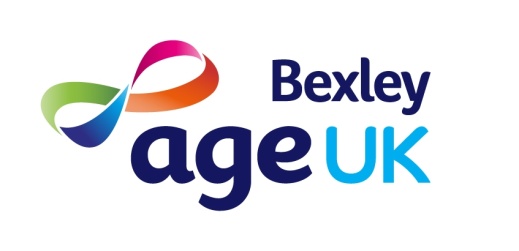              Belvedere Community Centre, Mitchell Close, Belvedere, DA17 6AA             Tel: 020 8300 0883 www.ageukbexley.org.ukAPPLICATION FOR EMPLOYMENTCONFIDENTIALPrevious Employment [Please list in reverse order]Education, qualifications and trainingREFEREESPlease return this form by email to: alison.baker@ageukbexley.org.ukFor office use onlyDay Centre DriverLocation: Throughout the London Borough of BexleyEqual Opportunities statementAge UK Bexley is committed to treating all job applicants fairly and consistently.  We will act to ensure equality of opportunity during the recruitment and selection process and ensure that the most suitable applicants are appointed in order to maximise the organisation’s efficiency.  We recognise the worth of each individual’s experience, expertise and opinion and we hold respect for one another at the heart of our organisation.  We aim to embrace diversity internally and through our service delivery.Please complete in black ink and in block capital (Please do not include a CV as shortlisting will be based on application forms only) How did you hear of this post? (Please state name of publication, if applicable)Mr/Mrs/Ms/Miss:	Surname:First Names:                                                            Address:	Home Tel:Postcode:	Daytime Tel:Driving: (Only relevant if driving is a requirement of the post applied for)Do you have a full driving licence? Yes      No    [Please tick as appropriate]Do you have use of a car?                Yes      No    [Please tick as appropriate]Eligibility to WorkNational Insurance no:                                                                                                                         Do you require a work permit to work in the UK  Yes      No    [Please tick as appropriate]Employment HistoryPresent or most recent employmentEmployer:Nature of business:Job Title:Basic salary:Date employed from:	To:Please give details of your present/most recent duties and responsibilitiesName of employer and nature of businessJob title and responsibilitiesDate employedFrom                ToRelevant qualifications, examinations passed and training courses undertakenSchool/College/University/InstituteYear Please explain why you are applying for this vacancy and how you feel your transferable skills, relevant experience and achievements make you suitable for the position, answering the person specification point by point.Please continue on another sheet if necessaryPlease state number of days you have been absent from work due to sickness in the past twelve months and give reasonsIf selected, when could you start? (Please give period of notice if applicable)For the candidates who are shortlisted, references will be taken prior to interview (unless otherwise stated).Please use your present or most recent employer as your first referee and any other person as a 2nd referee – this must not be a relative or close friend.1st Referee:Name: ………………………………………Address: …………………………………………………………………………………..Email: …………………………………….Telephone No: ……………………………..Relationship: ………………………………2nd Referee:Name: ………………………………………Address: …………………………………………………………………………………..Email: ……………………………………..Telephone No: ……………………………..Relationship: ………………………………Do you have any special requirement at/for the interview? Yes     No   [Please tick as appropriate]. If yes, please specify………………………………………………………………………………………………………………………………………………………………………………………………………………………………………………………………………………………………………I declare that the information provided on this form is correct and includes all relevant information which may affect my suitability for employment with Age UK Bexley and I understand that my engagement and employment are dependent upon this declaration.In accordance with the Data Protection Act 1998 I give my consent for the information contained in this form to be processed for the purposes of my recruitment and employment with Age UK Bexley.  I understand this application form will become part of my personal file and that if I am not appointed it will be stored for six months and then destroyed.Signature:	                   Date: